МИНИСТЕРСТВО НАУКИ И ВЫСШЕГО ОБРАЗОВАНИЯРОССИЙСКОЙ ФЕДЕРАЦИИФГБОУ ВО «ЕЛЕЦКИЙ ГОСУДАРСТВЕННЫЙ УНИВЕРСИТЕТ ИМ. И.А. БУНИНА»ИНСТИТУТ ФИЗИЧЕСКОЙ КУЛЬТУРЫ, СПОРТА И БЕЗОПАСНОСТИ ЖИЗНЕДЕЯТЕЛЬНОСТИ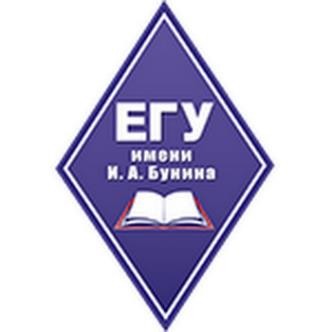 ИНФОРМАЦИОННОЕ ПИСЬМОУважаемые коллеги!Приглашаем вас принять участие в работе Всероссийской научно-практической конференции «СОВРЕМЕННЫЕ ПРОБЛЕМЫ ФИЗИЧЕСКОЙ КУЛЬТУРЫ, СПОРТА И БЕЗОПАСНОСТИ ЖИЗНЕДЕЯТЕЛЬНОСТИ»Конференция состоится 25 октября 2023 года в смешанном формате.Для участия в конференции приглашаются научно-педагогические работники вузов, учреждений системы среднего профессионального образования, учителя школ, докторанты, аспиранты, работники организаций, проявляющие интерес к рассматриваемым проблемам. ОРГАНИЗАТОРЫ ВСЕРОССИЙСКОЙ НАУЧНО ПРАКТИЧЕСКОЙ КОНФЕРЕНЦИИ: Елецкий государственный университет им. И.А. Бунина.МЕСТО ПРОВЕДЕНИЯ КОНФЕРЕНЦИИ: г. Елец, Елецкий государственный университет им. И.А. Бунина (Россия, Липецкая область, г. Елец, ул. Коммунаров, 28). Начало 10.00.Целью проведения конференции является обмен результатами научной работы, накопленным опытом, укрепление сотрудничества в области науки и образования.ОРГАНИЗАЦИОННЫЙ КОМИТЕТ:Председатель – С.Н. Дворяткина, д.п.н., доцент, проректор по научной и инновационной деятельности Елецкого государственного университета им. И.А. Бунина (Россия, г. Елец)Заместитель председателя – А.С. Артемов, старший преподаватель кафедры медицинских дисциплин и безопасности жизнедеятельности, врио директора института физической культуры, спорта и безопасности жизнедеятельности Елецкого государственного университета им. И.А. Бунина (Россия, г. Елец)Члены организационного комитета:Р.Ю. Поляков, к.техн.н., первый проректор – проректор по образовательной деятельности Елецкого государственного университета им. И.А. Бунина (Россия, г. Елец);В.В. Семянникова, к.п.н., доцент, заведующий кафедрой теории и методики физического воспитания Елецкого государственного университета им. И.А. Бунина (Россия, г. Елец);И.Ю. Пугачев, к.п.н., доцент, доцент кафедры теории и организации физической культуры Российского государственного педагогического университета им. А.И. Герцена (Россия, г. Санкт-Петербург);Г.В. Батуркина, старший преподаватель кафедры теории и методики физического воспитания, заместитель директора по научной работе института физической культуры, спорта и безопасности жизнедеятельности Елецкого государственного университета им. И.А. Бунина (Россия, г. Елец);Н.И. Лавриненко, к.п.н., доцент, доцент кафедры физической культуры Великолукской государственной сельскохозяйственной академии (Россия, г. Великие Луки);И.Е. Прокофьев, старший преподаватель кафедры теории и методики физического воспитания, заместитель директора по трансформации и трудоустройству института физической культуры, спорта и безопасности жизнедеятельности Елецкого государственного университета им. И.А. Бунина (Россия, г. Елец);К.В. Югай, к.п.н., доцент, доцент кафедры физического воспитания Самарского национального исследовательского университета им. академика С.П. Королева (Россия,        г. Самара);Д.И. Воронин, к.п.н., доцент, директор высшей школы физической культуры и спорта Балтийского федерального университета им. И. Канта, член Экспертного совета Российского студенческого спортивного союза (Россия, г. Калининград)ПРОГРАММНЫЙ КОМИТЕТ:Председатель – Федянин В.И., д-р.техн.н., профессор, профессор кафедры техносферной и пожарной безопасности Воронежского государственного технического университета (Россия, г. Воронеж)Сопредседатель – Р.М. Ольховский, к.социол.н., советник министра спорта Российской Федерации, Первый вице-президент Российского студенческого спортивного союза (Россия, г. Москва)Члены программного комитета:Е.Н. Чернышева, к.п.н., доцент, доцент кафедры физической культуры Великолукской государственной сельскохозяйственной академии, профессор Российской академии естествознания (Россия, г. Великие Луки);Е.А. Высоцкая, к.биол.н., доцент, заведующий кафедрой физического воспитания Липецкого государственного технического университета (Россия, г. Липецк); А.И. Бобров, к. техн. наук, доцент, доцент кафедры гражданской защиты (в составе учебно-научного комплекса гражданской защиты) Академии государственной противопожарной службы МЧС России (Россия, г. Москва);Е.В. Осипенко, к.п.н., доцент, заведующий кафедрой теории и методики физической культуры Гомельского государственного университета им. Франциска Скорины (Республика Беларусь, г. Гомель);Е.Н. Карасева, к.п.н., доцент, доцент кафедры теории и методики физического воспитания Елецкого государственного университета им. И.А. Бунина (Россия, г. Елец);А.А. Шахов, к.п.н., доцент кафедры теории и методики физического воспитания Елецкого государственного университета им. И.А. Бунина (Россия, г. Елец);Е.В. Ломакина, исполнительный директор Ассоциации «Студенческая спортивная лига самбо» (Россия, г. Москва).РАБОТА КОНФЕРЕНЦИИ БУДЕТ ПРОХОДИТЬ ПО СЛЕДУЮЩИМ НАПРАВЛЕНИЯМ:физическое воспитание различных категорий населения;спортивная подготовка по видам спорта;история физической культуры и спорта, спортивное краеведение, биографии спортсменов;адаптивная физическая культура;защита населения и территорий от чрезвычайных ситуаций природного и техногенного характера;безопасность жизнедеятельности и охрана труда.ФОРМА УЧАСТИЯ В КОНФЕРЕНЦИИ:Публикация статьи и выступление с устным докладом при очной форме участия;Публикация статьи и выступление с устным докладом при дистанционной форме участия;Только публикация статьи при заочной форме участия.По результатам конференции будет издан сборник научных трудов с присвоением номера ISBN и размещением в научной электронной библиотеке (elibrary.ru) в системе Российского индекса научного цитирования (РИНЦ). Участникам рассылается PDF формат. ПЛАНИРУЕМЫЕ ФОРМЫ РАБОТЫ:Пленарное заседание (доклады до 20 мин.);Секционные заседания (выступления до 10 мин.)УСЛОВИЯ УЧАСТИЯ В КОНФЕРЕНЦИИ Для участия в конференции необходимо до 11 октября 2023 г. (включительно) на электронный адрес konf.sportfak@yandex.ru с указанием темы «Конференция-2023» выслать в одном письме отдельными файлами:Регистрационную форму участника конференции (приложение 1);Текст статьи, оформленной в соответствии с требованиями (приложение 2);Отчет о проверке в системе «Антиплагиат» (https://www.antiplagiat.ru) - не менее 70 %;Справку о передаче прав на использование рукописи (приложение 3).В названии каждого файла указывается фамилия и вид документа. Примеры оформления: Иванова_регистрационная форма; Иванова_статья; Иванова_антиплагиат.Регистрационная форма представляется на каждого участника научно-практической конференции и каждого соавтора независимо от формы участия в работе конференции. Статьи должны соответствовать тематике конференции, быть оригинальными (не менее 70%), нигде ранее не опубликованными, не поданными в печать. Все статьи, направленные на конференцию, проходят экспертизу и проверку на плагиат (Антиплагиат ВУЗ). В случае, если присланный материал не соответствует требованиям, предъявляемым к оформлению, а также не удовлетворяет требованиям научности и оригинальности (не менее 70%), оргкомитет оставляет за собой право отказать в публикации. Материал для публикации должен быть проверен на отсутствие орфографических, пунктуационных, стилистических ошибок. Материалы публикуются в авторской редакции. Авторы статей несут ответственность за достоверность, полноту и качество представленной информации. Статьи, присланные позднее указанного срока и/или не отвечающие перечисленным требованиям, а также требованиям к оформлению текста статьи, указанным в Приложении 2, к публикации приниматься не будут!Стоимость публикации – 400 рублей за статью. Объём одной статьи от 3 до 7 страниц. Оплату необходимо производить только после подтверждения приема статьи к публикации. Желающим может быть выслан электронный сертификат участника конференции. Стоимость сертификата – 100 рублей.Реквизиты для оплаты, программа конференции, ссылка для участия в конференции будут высланы после принятия статьи и подтверждения участия организационным комитетом.Проезд к месту проведения конференции, проживание и прочие расходы оплачиваются командирующей стороной или самими участниками. Возможна помощь при бронировании гостиницы.      ОРГКОМИТЕТ КОНФЕРЕНЦИИАдрес оргкомитета: 399770, Липецкая обл., г. Елец, ул. Коммунаров, 37, ФОК, кафедра теории и методики физического воспитания Елецкого государственного университета им. И.А. Бунина.E-mail: konf.sportfak@yandex.ruКонтактное лицо – Батуркина Галина Викторовна (заместитель директора по научной работе института физической культуры, спорта и безопасности жизнедеятельности Елецкого государственного университета им. И.А. Бунина)Телефоны: +7 (920)-240-95-42С УВАЖЕНИЕМ,ОРГКОМИТЕТПриложение 1. Регистрационная форма участника конференцииПриложение 2. Технические требования к оформлению текста статьи 1. Редактор: Microsoft Word.2. Шрифт «Times New Roman», размер – 14.3. Размер страницы – А4, ориентация листа – «книжная».4. Поля страницы: по 2 см.5. Абзацный отступ – 1,25 см. 6. Межстрочный интервал – одинарный.7. Первый абзац: по центру, заглавными буквами, шрифт полужирный – название статьи на русском языке.8. Второй абзац: по центру – начальные буквы имени, отчества и фамилия автора (соавторов), место работы/учёбы, город на русском языке. При наличии – указание научного руководителя (начальные буквы имени, отчества и фамилия, место работы) на русском языке.9. Третий абзац: краткая аннотация на русском языке (350 – 500 знаков).10. Четвертый абзац: ключевые слова на русском языке (3 - 5).11. Пятый абзац: по центру, заглавными буквами, шрифт полужирный – название статьи на английском языке.12. Шестой абзац: по центру – начальные буквы имени, отчества и фамилия автора (соавторов), место работы/учёбы, город на английском языке. При наличии – указание научного руководителя (начальные буквы имени, отчества и фамилия, место работы) на английском языке.13. Седьмой абзац: краткая аннотация на английском языке (350 – 500 знаков).14. Восьмой абзац: ключевые слова на английском языке (3 - 5).15. Через строчку - текст статьи: выравнивание – по ширине.16. Нумерация страниц не ставится. Функция «перенос» не используется.17. Ссылки даются внутри текста в квадратных скобках по образцу: [1].18. Полный список источников дается в конце работы в алфавитном порядке под грифом Список литературы. Сначала указываются русскоязычные источники (бумажные и электронные), далее – иноязычные (бумажные и электронные). Список литературы оформляется по ГОСТу 2008.ОБРАЗЕЦ ОФОРМЛЕНИЯ СТАТЬИ АНАЛИЗ СОВМЕСТНОЙ РАБОТЫ ЛИДЕРА И НЕЗРЯЧЕГО СПОРТСМЕНА В ДОСТИЖЕНИИ СПОРТИВНЫХ РЕЗУЛЬТАТОВ ПАРАЛИМПИЙСКОГО СПОРТИ.И. ИвановЕлецкий государственный университет им. И.А. Бунина (Елец, Россия)Аннотация. Ключевые слова: ANALYSIS OF THE JOINT WORK OF A LEADER AND A BLIND ATHLETE IN ACHIEVING SPORTS RESULTS OF THE PARALYMPIC SPORTI.I. IvanovBunin Yelets State University, YeletsAnnotation. Keywords: Текст Текст Текст Текст []. Текст Текст Текст Текст Текст Текст Текст Текст[].Список литературыАлексеева Е.Е. Особенности сенсомоторного реагирования у студентов психологических и педагогических специальностей / Е.Е. Алексеева // Вестник Санкт-Петербургского университета МВД России.  2010. №. 3.  С. 215-220.Вергунов Е.Г. Оценка психофизиологической стоимости креативности в междисциплинарных исследованиях / Е.Г. Вергунов, Е.И. Николаева // Вестник психофизиологии.  2014.  №1. С. 74-82.Bakhchina, A.V. Vegetative correlates of cognitive processes in stress situation / A.V.  Bakhchina, S.A. Polevaya, S.B. Parin // European Scientific Journal, 2013.  V. 3.  р. 277-280.Приложение 3СправкаНастоящим гарантирую, что размещение рукописи _____________________________________ (название рукописи) в сборнике «Современные проблемы физической культуры, спорта и безопасности жизнедеятельности» не нарушает ничьих авторских прав. Я передаю на неограниченный срок ЕГУ им. И.А. Бунина исключительные права на использование рукописи.Я несу ответственность за неправомерное использование в рукописи объектов интеллектуальной собственности, объектов авторского права в полном объемом в соответствии с действующим законодательством РФ.Я подтверждаю, что направляемая рукопись нигде ранее не была опубликована, не направлялась и не будет направляться для опубликования в другие научные издания.Согласен (на) с правилами подготовки рукописи к изданию, утвержденными ЕГУ им. И.А. Бунина.ФИО автора / Подпись1Фамилия, имя, отчество (полностью)2Ученая степень (при наличии)3Ученое звание / категория (при наличии)4Место работы (полное название учреждения)5Должность6Контактный телефон 7E-mail 8Тема доклада9Форма участия в конференции: 1. Публикация статьи и выступление с устным докладом при очной форме участия.2. Публикация статьи и выступление с устным докладом при дистанционной форме участия.3. Только публикация статьи при заочной форме участия.10Необходимость сертификата (да/нет)